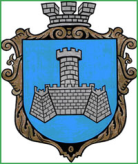 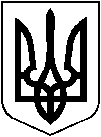 УКРАЇНАм.Хмільник Вінницької областіРОЗПОРЯДЖЕННЯМІСЬКОГО ГОЛОВИвід « 21 »  березня  2024 р.                                                           № 137-рПро затвердження графіку чергування працівників виконавчих органів міської ради щоп’ятниці з 05.04.2024 р. по 28.06.2024 р.в приміщенні Хмільницької міської  ради    Керуючись ст.ст.42,59 Закону України “Про місцеве самоврядування в Україні”, відповідно до рішення 45 сесії Хмільницької міської ради 8 скликання від 28.07.2023 р. №1895 «Про внесення доповнень до Положення про виконавчий комітет міської ради 7 скликання в новій редакції», розпорядження міського голови від 28.07.2023 р. №128-рк «Про графік роботи виконавчих органів Хмільницької міської ради», враховуючи службову записку керуючого справами виконкому міської ради Маташа С.П.                   №1240/01-29 від 18.03.2024 р.:Затвердити графік чергування працівників виконавчих органів Хмільницької міської ради щоп’ятниці з 05.04.2024 р. по 28.06.2024 р. в приміщенні міської ради з 15.45 год. до 17.00 год. згідно з Додатком.Встановити  режим роботи для працівників виконавчих органів Хмільницької міської ради згідно з п. 1 цього розпорядження:  початок о                  9.15 год. та закінчення робочого дня о 17.00 год., обідня перерва з 12.00 год. до  12 год.45 хв.Контроль за виконанням цього розпорядження покласти на керуючого справами виконкому міської ради Маташа С.П.         Міський голова                                                  Микола ЮРЧИШИН                                         С.МАТАШВ.ЗАБАРСЬКИЙН.БУЛИКОВАО.СИДОРИШИНАДодаток до  розпорядженняміського голови                                                                                « 21 »  березня  2024 р. №137-р  ГРАФІКчергування працівників виконавчих органів міської ради щоп’ятниців приміщенні Хмільницької міської  радиМіський голова                                           Микола ЮРЧИШИН05.04.2024Відділ інформаційної діяльності та комунікацій із громадськістю міської ради12.04.2024Управління містобудування і архітектури міської ради19.04.2024Управління земельних відносин міської ради26.04.2024Відділ житлово-комунального господарства Управління ЖКГ та КВ міської ради03.05.2024Відділ бухгалтерського обліку, планування та прогнозування Управління ЖКГ та КВ міської ради10.05.2024Управління ЖКГ та КВ міської ради17.05.2024Відділ комунальної власності управління ЖКГ та КВ міської ради24.05.2024Реєстраційний відділ Управління «Центр надання адміністративних послуг» міської ради31.05.2024Відділ ведення реєстру територіальної громади управління «Центр надання адміністративних послуг» міської ради07.06.2024Відділ з питань охорони здоров’я Хмільницької міської ради14.06.2024Архівний відділ міської ради21.06.2024Управління «Центр надання адміністративних послуг» міської ради28.06.2024Сектор інформаційних технологій та електронного урядування міської ради